Winter 2014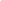 